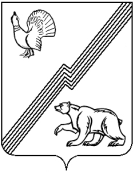 АДМИНИСТРАЦИЯ ГОРОДА ЮГОРСКАХанты-Мансийского автономного округа – Югры ПОСТАНОВЛЕНИЕот 28 декабря 2020 года                                                                                                               № 1991О внесении изменений в отдельные постановления администрации города Югорска В соответствии с Федеральным законом от 27.07.2010 № 210-ФЗ «Об организации предоставления государственных и муниципальных услуг», распоряжением Правительства Ханты-Мансийского автономного округа - Югры от 23.08.2019 № 445-рп «О плане мероприятий («дорожной карте») по переходу к централизованной системе организации многофункциональных центров предоставления государственных и муниципальных услуг в Ханты-Мансийском автономном округе – Югре», постановлением администрации города Югорска от 21.09.2018 № 2582 «О порядке разработки и утверждения административных регламентов предоставления муниципальных услуг» ( с изменениями  от 11.03.2019 № 496):1. Внести в приложение к постановлению администрации города Югорска от 06.12.2019 № 2590 «Об утверждении административного регламента предоставления муниципальной услуги «Прием заявлений и выдача документов о согласовании переустройства и (или) перепланировки помещения в многоквартирном доме» следующие изменения:в пунктах 35, 39 слова «соглашением о взаимодействии между МФЦ и Департаментом» заменить словами «соглашением о взаимодействии между МФЦ и администрацией города Югорска».2. Внести в приложение к постановлению администрации города Югорска от 18.07.2018 № 1995 «Об утверждении административного регламента предоставления муниципальной услуги «Принятие документов, а также выдача решений о переводе или об отказе в переводе жилого помещения в нежилое помещение или нежилого помещения в жилое помещение»         (с изменениями от 18.03.2019 № 532, от 11.02.2020 № 237) следующие изменения:2.1. В пункте 8 слова «, на территории муниципального образования города Югорска – муниципальным автономным учреждением «Многофункциональный центр предоставления государственных и муниципальных услуг»» исключить.2.2. В пункте 22 слова «о контактах и графике работы» исключить.2.3. В пункте 38 слова «соглашением, заключенным между МФЦ и Департаментом» заменить словами «соглашением о взаимодействии между МФЦ и администрацией города Югорска».2.4. Абзац пятый пункта 42 исключить.2.5. Абзац десятый пункта 46 исключить.2.6. Абзац второй пункта 47 исключить.2.7. В пункте 50 слова «соглашением о взаимодействии между МФЦ и Департаментом» заменить словами «соглашением о взаимодействии между МФЦ и администрацией города Югорска».3. Внести в приложение к постановлению администрации города Югорска от 10.11.2020 № 1678 «Об утверждении административного регламента предоставления муниципальной услуги «Признание садового дома жилым домом и жилого дома садовым домом» следующие изменения:в пунктах 37, 41 слова «соглашением о взаимодействии между МФЦ и Департаментом» заменить словами «соглашением о взаимодействии между МФЦ и администрацией города Югорска».4. Внести в приложение к постановлению администрации города Югорска от 07.04.2016 № 778 «Об утверждении административного регламента предоставления муниципальной услуги «Признание помещения жилым помещением, жилого помещения непригодным для проживания и многоквартирного дома аварийным и подлежащим сносу или реконструкции»      (с изменениями от 26.12.2016 № 3344, от 04.04.2017 № 761, от 31.10.2017 № 2666, от 14.06.2018    № 1689, от 18.03.2019 № 532, от 30.06.2020 № 853) следующие изменения:4.1. Пункт 7 дополнить абзацем шестым следующего содержания:«Информирование заявителей о порядке предоставления муниципальной услуги осуществляется многофункциональными центрами предоставления государственных и муниципальных услуг, расположенными на территории Ханты-Мансийского автономного округа - Югры (далее – МФЦ), в соответствии с регламентом их работы.».4.2. В пункте 8:4.2.1. Слова «, работник МФЦ», «графиком работы МФЦ» исключить.4.2.2. Слово «осуществляют» заменить словом «осуществляет», слово «должны» заменить словом «должен».5. Внести в приложение к постановлению администрации города Югорска от 19.07.2018 № 2004 «Об утверждении административного регламента предоставления муниципальной услуги «Приём заявлений, документов, а также постановка граждан на учёт в качестве нуждающихся в жилых помещениях» (с изменениями от 18.03.2019 № 532, от 07.08.2019                 № 1756, от 17.02.2020 № 274, от 29.06.2020 № 847) следующие изменения:5.1. Пункт 7 дополнить абзацем шестым следующего содержания:«Информирование заявителей о порядке предоставления муниципальной услуги осуществляется многофункциональными центрами предоставления государственных и муниципальных услуг, расположенными на территории Ханты-Мансийского автономного округа – Югры (далее – МФЦ), в соответствии с регламентом их работы.».5.2. В пункте 8:5.2.1. Слова «, работник МФЦ», «графиком работы МФЦ» исключить.5.2.2. Слово «осуществляют» заменить словом «осуществляет».6. Внести в приложение к постановлению администрации города Югорска от 15.06.2020 № 778 «Об утверждении административного регламента предоставления муниципальной услуги «Выдача разрешения (согласия) нанимателю жилого помещения муниципального жилищного фонда на вселение других граждан в качестве членов семьи, проживающих совместно с нанимателем» изменение, изложив пункт 9 в следующей редакции:«9. Информирование заявителей о порядке предоставления муниципальной услуги осуществляется многофункциональными центрами предоставления государственных и муниципальных услуг, расположенными на территории Ханты-Мансийского автономного округа – Югры (далее – МФЦ), в соответствии с регламентом их работы.».7. Внести в приложение к постановлению администрации города Югорска от 19.09.2019 № 2055 «Об утверждении административного регламента предоставления муниципальной услуги «Выдача согласия и оформление документов по обмену жилыми помещениями по договорам социального найма» изменение, изложив пункт 9 в следующей редакции:«9. Информирование заявителей о порядке предоставления муниципальной услуги осуществляется многофункциональными центрами предоставления государственных и муниципальных услуг, расположенными на территории Ханты-Мансийского автономного округа – Югры (далее – МФЦ), в соответствии с регламентом их работы.».8. Внести в приложение к постановлению администрации города Югорска от 26.08.2019 № 1891 «Об утверждении административного регламента предоставления муниципальной услуги «Бесплатная передача в собственность граждан Российской Федерации занимаемых ими жилых помещений в муниципальном жилищном фонде (приватизация жилых помещений)»                    изменение, изложив пункт 9 в следующей редакции:«9. Информирование заявителей о порядке предоставления муниципальной услуги осуществляется многофункциональными центрами предоставления государственных и муниципальных услуг, расположенными на территории Ханты-Мансийского автономного округа – Югры (далее – МФЦ), в соответствии с регламентом их работы.».9. Внести в приложение к постановлению администрации города Югорска от 07.08.2019 № 1752 «Об утверждении административного регламента предоставления муниципальной услуги «Передача гражданами в муниципальную собственность приватизированных жилых помещений» изменение, изложив пункт 9 в следующей редакции:«9. Информирование заявителей о порядке предоставления муниципальной услуги осуществляется многофункциональными центрами предоставления государственных и муниципальных услуг, расположенными на территории Ханты-Мансийского автономного округа – Югры (далее – МФЦ), в соответствии с регламентом их работы.».10. Внести в приложение к постановлению администрации города Югорска от 28.05.2019 № 1137 «Об утверждении административного регламента предоставления муниципальной услуги «Прекращение права постоянного (бессрочного) пользования и права пожизненного наследуемого владения земельными участками, находящимися в муниципальной собственности или государственная собственность на которые не разграничена» следующие изменения:10.1. Пункт 8 изложить в следующей редакции:«8. Информирование заявителей о порядке предоставления муниципальной услуги осуществляется многофункциональными центрами предоставления государственных и муниципальных услуг, расположенными на территории Ханты-Мансийского автономного округа – Югры (далее – МФЦ), в соответствии с регламентом их работы.».10.2. В пункте 36 слова «соглашением о взаимодействии Департамента с МФЦ» заменить словами «соглашением о взаимодействии между МФЦ и администрацией города Югорска».11. Внести в приложение к постановлению администрации города Югорска от 06.06.2019 № 1214 «Об утверждении административного регламента предоставления муниципальной услуги «Выдача разрешения на использование земель или земельных участков без предоставления земельных участков и установления сервитута, публичного сервитута»                    (с изменениями от 04.12.2019 № 2556, от 02.03.2020 № 367) следующие изменения:11.1. Абзац пятый пункта 4 изложить в следующей редакции:«Информирование заявителей о порядке предоставления муниципальной услуги осуществляется многофункциональными центрами предоставления государственных и муниципальных услуг, расположенными на территории Ханты-Мансийского автономного округа – Югры (далее – МФЦ), в соответствии с регламентом их работы.».11.2. В пункте 30 слова «соглашением о взаимодействии Департамента с МФЦ» заменить словами «соглашением о взаимодействии между МФЦ и администрацией города Югорска».12. Внести в приложение к постановлению администрации города Югорска от 16.05.2019 № 976 «Об утверждении административного регламента предоставления муниципальной услуги «Отнесение земель или земельных участков, находящихся в муниципальной собственности или государственная собственность на которые не разграничена, к определенной категории земель, перевод земель или земельных участков в составе таких земель из одной категории в другую, за исключением земель сельскохозяйственного назначения» следующие изменения:12.1. Абзац пятый пункта 4 изложить в следующей редакции:«Информирование заявителей о порядке предоставления муниципальной услуги осуществляется многофункциональными центрами предоставления государственных и муниципальных услуг, расположенными на территории Ханты-Мансийского автономного округа – Югры (далее – МФЦ), в соответствии с регламентом их работы.».12.2. В пункте 30 после слов «соглашением о взаимодействии с МФЦ» дополнить словами «и администрацией города Югорска».13. Внести в приложение к постановлению администрации города Югорска от 31.05.2019 № 1165 «Об утверждении административного регламента предоставления муниципальной услуги «Утверждение схемы расположения земельного участка или земельных участков                                на кадастровом плане территории» (с изменениями от 20.12.2019 № 2728, от 07.05.2020 № 615) следующие изменения:13.1. Абзац шестой пункта 5 изложить в следующей редакции:«Информирование заявителей о порядке предоставления муниципальной услуги осуществляется многофункциональными центрами предоставления государственных и муниципальных услуг, расположенными на территории Ханты-Мансийского автономного округа – Югры (далее – МФЦ), в соответствии с регламентом их работы.».13.2. В пункте 34 слова «соглашением о взаимодействии Департамента с МФЦ» заменить словами «соглашением о взаимодействии между МФЦ и администрацией города Югорска».14. Внести в приложение к постановлению администрации города Югорска от 22.07.2019 № 1607 «Об утверждении административного регламента предоставления муниципальной услуги «Предварительное согласование предоставления земельного участка» следующие изменения:14.1. Абзац шестой пункта 4 изложить в следующей редакции:«Информирование заявителей о порядке предоставления муниципальной услуги осуществляется многофункциональными центрами предоставления государственных и муниципальных услуг, расположенными на территории Ханты-Мансийского автономного округа – Югры (далее – МФЦ), в соответствии с регламентом их работы.».14.2. В пункте 31 слова «соглашением о взаимодействии Департамента с МФЦ» заменить словами «соглашением о взаимодействии между МФЦ и администрацией города Югорска».15. Внести в приложение к постановлению администрации города Югорска от 29.05.2019 № 1151 «Об утверждении административного регламента предоставления муниципальной услуги «Предоставление земельных участков, находящихся в муниципальной собственности                         или государственная собственность на которые не разграничена, на торгах» следующие изменения:15.1. Абзац шестой пункта 7 изложить в следующей редакции:«Информирование заявителей о порядке предоставления муниципальной услуги осуществляется многофункциональными центрами предоставления государственных и муниципальных услуг, расположенными на территории Ханты-Мансийского автономного округа – Югры (далее – МФЦ), в соответствии с регламентом их работы.».15.2. В пункте 35 слова «соглашением о взаимодействии Департамента с МФЦ» заменить словами «соглашением о взаимодействии между МФЦ и администрацией города Югорска».16. Внести в приложение к постановлению администрации города Югорска от 11.06.2019 № 1264 «Об утверждении административного регламента предоставления муниципальной услуги «Предоставление земельных участков, находящихся в муниципальной собственности                      или государственная собственность на которые не разграничена, без торгов» (с изменениями               от 04.12.2019 № 2557) следующие изменения:16.1. Пункт 11 изложить в следующей редакции:«11. Информирование заявителей о порядке предоставления муниципальной услуги осуществляется многофункциональными центрами предоставления государственных и муниципальных услуг, расположенными на территории Ханты-Мансийского автономного округа – Югры (далее – МФЦ), в соответствии с регламентом их работы.».16.2. В пункте 44 слова «соглашением о взаимодействии Департамента с МФЦ» заменить словами «соглашением о взаимодействии между МФЦ и администрацией города Югорска».17. Внести в приложение к постановлению администрации города Югорска от 22.07.2019 № 1604 «Об утверждении административного регламента предоставления муниципальной услуги «Выдача копий архивных документов, подтверждающих право на владение землей»                             следующие изменения:17.1. Пункт 7 изложить в следующей редакции:«7. Информирование заявителей о порядке предоставления муниципальной услуги осуществляется многофункциональными центрами предоставления государственных и муниципальных услуг, расположенными на территории Ханты-Мансийского автономного округа – Югры (далее – МФЦ), в соответствии с регламентом их работы.».17.2. В пункте 35 слова «соглашением о взаимодействии Департамента с МФЦ» заменить словами «соглашением о взаимодействии между МФЦ и администрацией города Югорска».18. Внести в приложение к постановлению администрации города Югорска от 22.07.2019 № 1606 «Об утверждении административного регламента предоставления муниципальной услуги «Установление сервитута в отношении земельного участка, находящегося в муниципальной собственности или государственная собственность на который не разграничена» следующие изменения:18.1. Абзац шестой пункта 4 изложить в следующей редакции:«Информирование заявителей о порядке предоставления муниципальной услуги осуществляется многофункциональными центрами предоставления государственных и муниципальных услуг, расположенными на территории Ханты-Мансийского автономного округа – Югры (далее – МФЦ), в соответствии с регламентом их работы.».18.2. В пункте 32 слова «соглашением о взаимодействии Департамента с МФЦ» заменить словами «соглашением о взаимодействии между МФЦ и администрацией города Югорска».19. Внести в приложение к постановлению администрации города Югорска от 22.07.2019 № 1605 «Об утверждении административного регламента предоставления муниципальной услуги «Перераспределение земель и (или) земельных участков, находящихся в муниципальной собственности или государственная собственность на которые не разграничена, и земельных участков, находящихся в частной собственности» следующие изменения:19.1. Абзац пятый пункта 4 изложить в следующей редакции:«Информирование заявителей о порядке предоставления муниципальной услуги осуществляется многофункциональными центрами предоставления государственных и муниципальных услуг, расположенными на территории Ханты-Мансийского автономного округа – Югры (далее – МФЦ), в соответствии с регламентом их работы.».19.2. В пункте 31 слова «соглашением о взаимодействии Департамента с МФЦ» заменить словами «соглашением о взаимодействии между МФЦ и администрацией города Югорска».19.3. В пункте 34 слова «соглашением между МФЦ и Департаментом» заменить словами «соглашением о взаимодействии между МФЦ и администрацией города Югорска».20. Внести в приложение к постановлению администрации города Югорска от 23.12.2019 № 2741 «Об утверждении административного регламента предоставления муниципальной услуги «Предоставление разрешения на отклонение от предельных параметров разрешенного строительства, реконструкции объектов капитального строительства» (с изменениями                    от 05.08.2020 № 1059) изменение, заменив в пункте 33 слова «Департаментом муниципальной собственности и градостроительства администрации города Югорска» словами «администрацией города Югорска».21. Внести в приложение к постановлению администрации города Югорска от 09.01.2020 № 3 «Об утверждении административного регламента предоставления муниципальной услуги «Предоставление разрешения на условно разрешенный вид использования земельного участка или объекта капитального строительства» (с изменениями от 05.08.2020 № 1060) следующие изменения:21.1. Пункт 7 изложить в следующей редакции:«7. Информирование заявителей о порядке предоставления муниципальной услуги осуществляется многофункциональными центрами предоставления государственных и муниципальных услуг, расположенными на территории Ханты-Мансийского автономного округа – Югры (далее – МФЦ), в соответствии с регламентом их работы.».21.2. В пункте 33 слова «Департаментом муниципальной собственности и градостроительства администрации города Югорска» заменить словами «администрацией города Югорска».22. Внести в приложение к постановлению администрации города Югорска от 20.01.2020 № 63 «Об утверждении административного регламента предоставления муниципальной услуги «Выдача разрешения на установку некапитальных нестационарных сооружений, произведений монументально-декоративного искусства» следующие изменения:22.1. В пункте 35 слова «соглашением о взаимодействии между МФЦ и Департаментом» заменить словами «соглашением о взаимодействии между МФЦ и администрацией города Югорска».22.2. В пункте 39 после слов «соглашением о взаимодействии с МФЦ» дополнить словами «и администрацией города Югорска».23. Внести в приложение к постановлению администрации города Югорска от 10.05.2018 № 1288 «Об утверждении административного регламента предоставления муниципальной услуги «Выдача градостроительного плана земельного участка» (с изменениями от 10.12.2018 № 3376, от 18.03.2019 № 532, от 20.09.2019 № 2062, от 13.08.2020 № 1102) следующие изменения:23.1. В пункте 41 после слов «соглашением о взаимодействии с МФЦ» дополнить словами «и администрацией города Югорска».23.2. В абзаце одиннадцатом пункта 55 слова «соглашением о взаимодействии между МФЦ и Департаментом» заменить словами «соглашением о взаимодействии между МФЦ и администрацией города Югорска.».24. Внести в приложение к постановлению администрации города Югорска от 06.12.2019 № 2591 «Об утверждении административного регламента предоставления муниципальной услуги «Выдача акта освидетельствования проведения основных работ по строительству (реконструкции) объекта индивидуального жилищного строительства с привлечением средств материнского (семейного) капитала» следующие изменения:в пунктах 33, 37 слова «соглашением о взаимодействии между МФЦ и Департаментом» заменить словами «соглашением о взаимодействии между МФЦ и администрацией города Югорска».25. Внести в приложение к постановлению администрации города Югорска от 15.10.2020 № 1491 «Об утверждении административного регламента предоставления муниципальной услуги «Предоставление сведений, документов и материалов, содержащихся в государственных информационных системах обеспечения градостроительной деятельности» изменение, заменив в пункте 33 слова «Департаментом муниципальной собственности и градостроительства администрации города Югорска» словами «администрацией города Югорска».26. Внести в приложение к постановлению администрации города Югорска от 04.06.2018 № 1594 «Об утверждении административного регламента предоставления муниципальной услуги «Присвоение объекту адресации адреса, аннулирование его адреса» (с изменениями               от 18.03.2019 № 532, от 14.01.2020 № 24, от 14.05.2020 № 641) следующие изменения:26.1. Пункт 7.1 изложить в следующей редакции:«7.1. Информирование заявителей о порядке предоставления муниципальной услуги осуществляется многофункциональными центрами предоставления государственных и муниципальных услуг, расположенными на территории Ханты-Мансийского автономного округа – Югры (далее – МФЦ), в соответствии с регламентом их работы.».26.2. В абзаце десятом пункта 52 слова «соглашением о взаимодействии между МФЦ и Департаментом» заменить словами «соглашением о взаимодействии между МФЦ и администрацией города Югорска.».27. Внести в приложение к постановлению администрации города Югорска от 11.12.2019                                                                                                           № 2656 «Об утверждении административного регламента предоставления муниципальной услуги «Выдача разрешений на установку и эксплуатацию рекламных конструкций, аннулирование таких разрешений» (с изменениями от 26.05.2020 № 695) следующие изменения:27.1. В пункте 30 слова «соглашением о взаимодействии между МФЦ и Департаментом» заменить словами «соглашением о взаимодействии между МФЦ и администрацией города Югорска.».27.2. В пункте 35 после слов «соглашением о взаимодействии с МФЦ» дополнить словами «и администрацией города Югорска».28. Внести в приложение к постановлению администрации города Югорска от 29.04.2019 № 870 «Об утверждении административного регламента предоставления муниципальной услуги «Направление уведомления о соответствии (несоответствии) указанных в уведомлении о планируемых строительстве или реконструкции объекта индивидуального жилищного строительства или садового дома параметров объекта индивидуального жилищного строительства или садового дома установленным параметрам и допустимости (и (или) недопустимости) размещения объекта индивидуального жилищного строительства или садового дома на земельном участке» (с изменениями от 22.08.2019 № 1876) следующие изменения:28.1. Абзац третий пункта 4 изложить следующей редакции:«Информирование заявителей о порядке предоставления муниципальной услуги осуществляется многофункциональными центрами предоставления государственных и муниципальных услуг, расположенными на территории Ханты-Мансийского автономного округа – Югры (далее – МФЦ), в соответствии с регламентом их работы.».  28.2. В пункте 33 слова «соглашением о взаимодействии Департамента с МФЦ» заменить словами «соглашением о взаимодействии между МФЦ и администрацией города Югорска».29. Внести в приложение к постановлению администрации города Югорска от 29.04.2019 № 874 «Об утверждении административного регламента предоставления муниципальной услуги «Направление уведомления о соответствии (несоответствии) построенных или реконструированных объекта индивидуального жилищного строительства или садового дома требованиям законодательства о градостроительной деятельности» (с изменениями от 22.08.2019 № 1875) следующие изменения:29.1. Абзац третий пункта 4 изложить следующей редакции:«Информирование заявителей о порядке предоставления муниципальной услуги осуществляется многофункциональными центрами предоставления государственных и муниципальных услуг, расположенными на территории Ханты-Мансийского автономного округа – Югры (далее – МФЦ), в соответствии с регламентом их работы.».  29.2. В пункте 34 слова «соглашением о взаимодействии Департамента с МФЦ» заменить словами «соглашением о взаимодействии между МФЦ и администрацией города Югорска.».30. Внести в приложение к постановлению администрации города Югорска от 19.06.2018 № 1723 «Об утверждении административного регламента предоставления муниципальной услуги «Предоставление сведений из реестра муниципального имущества» (с изменениями                от 18.03.2019 № 532, от 18.04.2019 № 798) следующие изменения:30.1. В пункте 7:30.1.1. В абзаце втором слова «, графиком работы муниципального автономного учреждения «Многофункциональный центр предоставления государственных и муниципальных услуг (далее МФЦ),» исключить.30.1.2. Абзац четвертый изложить в следующей редакции:«Информирование заявителей о порядке предоставления муниципальной услуги осуществляется многофункциональными центрами предоставления государственных и муниципальных услуг, расположенными на территории Ханты-Мансийского автономного округа – Югры (далее – МФЦ), в соответствии с регламентом их работы.».  31. Внести в приложение к постановлению администрации города Югорска от 18.04.2019 № 799 «Об утверждении административного регламента предоставления муниципальной услуги «Предоставление информации об объектах недвижимого имущества, находящихся в муниципальной собственности и предназначенных для сдачи в аренду» следующие изменения:31.1. Пункт 8 изложить в следующей редакции:«8. Информирование заявителей о порядке предоставления муниципальной услуги осуществляется многофункциональными центрами предоставления государственных и муниципальных услуг, расположенными на территории Ханты-Мансийского автономного округа – Югры (далее – МФЦ), в соответствии с регламентом их работы.».  31.2. Пункт 37 дополнить абзацем седьмым следующего содержания:«Предоставление муниципальной услуги осуществляется в соответствии с соглашением о взаимодействии между МФЦ и администрацией города Югорска.».32. Внести в приложение к постановлению администрации города Югорска от 29.04.2019 № 873 «Об утверждении административного регламента предоставления муниципальной услуги «Передача в аренду, безвозмездное пользование имущества, находящегося в собственности муниципального образования, за исключением земельных участков и жилых помещений» следующие изменения:32.1. Абзац шестнадцатый пункта 4 изложить в следующей редакции:«Информирование заявителей о порядке предоставления муниципальной услуги осуществляется многофункциональными центрами предоставления государственных и муниципальных услуг, расположенными на территории Ханты-Мансийского автономного округа – Югры (далее – МФЦ), в соответствии с регламентом их работы.».  32.2. В пункте 10 слова «руководителя Департамента» заменить словами «директора Департамента».32.3. В пункте 11 слова «соглашением между МФЦ и Департаментом» заменить словами «соглашением о взаимодействии между МФЦ и администрацией города Югорска.».32.4. В пункте 29 слова «соглашением о взаимодействии Департамента с МФЦ» заменить словами «соглашением о взаимодействии между МФЦ и администрацией города Югорска.».33. Внести в приложение к постановлению администрации города Югорска от 11.11.2019 № 2420 «Об утверждении административного регламента предоставления муниципальной услуги «Предоставление информации о порядке предоставления жилищно-коммунальных услуг населению» изменение, дополнив пункт 38 абзацем седьмым следующего содержания:«Предоставление муниципальной услуги осуществляется в соответствии с соглашением о взаимодействии между МФЦ и администрацией города Югорска.».34. Внести в приложение к постановлению администрации города Югорска от 16.06.2020 № 784 «Об утверждении административного регламента предоставления муниципальной услуги «Проведение муниципальной экспертизы проектов освоения лесов, расположенных на землях, находящихся в муниципальной собственности» следующие изменения:34.1. В абзаце шестом пункта 5 слова «, на территории города Югорска - муниципальным автономным учреждением «Многофункциональный центр предоставления государственных и муниципальных услуг»» исключить.34.2. В пункте 26 слова «соглашением о взаимодействии между МФЦ и Департаментом» заменить словами «соглашением о взаимодействии между МФЦ и администрацией города Югорска».34.3. В пункте 32 после слов «соглашением о взаимодействии» дополнить словами «между МФЦ и администрацией города Югорска».35. Внести в приложение к постановлению администрации города Югорска от 15.07.2014 № 3539 «Об утверждении административного регламента предоставления муниципальной услуги «Выдача разрешения на право организации розничного рынка» (с изменениями              от 10.05.2016 № 975, 19.09.2017 № 2256, от 12.07.2018 № 1960, от 18.03.2019 № 532,                          от 01.10.2019 № 2105, от 03.06.2020 № 727) следующие изменения:35.1. Пункт 7 дополнить абзацем седьмым следующего содержания:«Информирование заявителей о порядке предоставления муниципальной услуги осуществляется многофункциональными центрами предоставления государственных и муниципальных услуг, расположенными на территории Ханты-Мансийского автономного округа – Югры (далее – МФЦ), в соответствии с регламентом их работы.».  35.2. В пункте 8:35.2.1.Слова «, работник МФЦ», «, графиком работы МФЦ» исключить.35.2.2. Слово «осуществляют» заменить словом «осуществляет».35.3. Пункт 38 дополнить абзацем четвертым следующего содержания:«Предоставление муниципальной услуги осуществляется в соответствии с соглашением о взаимодействии между МФЦ и администрацией города Югорска.».36. Внести в приложение к постановлению администрации города Югорска от 03.06.2020 № 728 «Об утверждении административного регламента предоставления муниципальной услуги «Оказание информационно-консультационной поддержки субъектам малого и среднего предпринимательства» изменение, исключив в пункте 7 слова «, на территории муниципального образования город Югорск – муниципальным автономным учреждением «Многофункциональный центр предоставления государственных и муниципальных услуг»».37. Внести в приложение к постановлению администрации города Югорска от 24.06.2019 № 1365 «Об утверждении административного регламента предоставления муниципальной услуги «Уведомительная регистрация трудового договора, заключаемого между работником и работодателем – физическим лицом, не являющимся индивидуальным предпринимателем, изменений в трудовой договор, факта прекращения трудового договора» следующие изменения:37.1. Пункт 7 изложить в следующей редакции:«7. Информирование заявителей о порядке предоставления муниципальной услуги осуществляется многофункциональными центрами предоставления государственных и муниципальных услуг, расположенными на территории Ханты-Мансийского автономного округа – Югры (далее – МФЦ), в соответствии с регламентом их работы.».  37.2. В пункте 33 слова «соглашением о взаимодействии Департамента с МФЦ» заменить словами «соглашением о взаимодействии между МФЦ и администрацией города Югорска».38. Внести в постановление администрации города Югорска от 08.06.2018 № 1630              «Об утверждении административного регламента предоставления муниципальной услуги «Прием заявлений, постановка на учет и зачисление детей в образовательные организации, реализующие основную образовательную программу дошкольного образования (детские сады)» (с изменениями от 13.09.2018 № 2511, от 29.04.2019 № 871, от 18.03.2019 № 532) следующие изменения:38.1. Пункт 7 дополнить абзацем двенадцатым следующего содержания:«Информирование заявителей о порядке предоставления муниципальной услуги осуществляется многофункциональными центрами предоставления государственных и муниципальных услуг, расположенными на территории Ханты-Мансийского автономного округа – Югры (далее – МФЦ), в соответствии с регламентом их работы.».  38.2. В пункте 8:38.2.1.Слова «или работник МФЦ» исключить.38.2.2. Слово «осуществляют» заменить словом «осуществляет».38.3. В пункте 38 слова «заключенным между МФЦ и Управлением образования» заменить словами «заключенным между МФЦ и администрацией города Югорска».39. Опубликовать постановление в официальном печатном издании города Югорска                и разместить на официальном сайте органов местного самоуправления города Югорска.40. Настоящее постановление вступает в силу после его официального опубликования, но не ранее 01.01.2021.Глава города Югорска                                                                                                 А.В. Бородкин